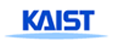 2013학년도 경영대학 MBA 등록금 책정 요약               (단위: 천원)전공2013학년도테크노경영12,000/학기IMBA21,000/학기EMBA20,000/학기금융15,000/학기정보미디어21,000/학기SEMBA12,000/학기PMBA8,000/학기정보경영9,500/학기금융공학 15,000/학기